Transitional Job Training Outline               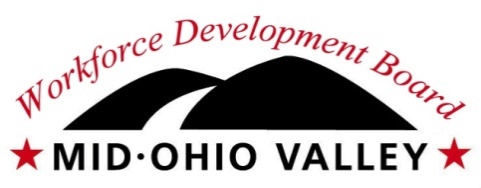 Trainee InformationTraining InformationTraining OutlineAT THE START OF TRAINING:                                                                                                                                                    WFWV Staff Signature:___________________________	  Date: ____________________Trainee Signature________________________________    Date: ____________________AT THE COMPLETION OF TRAINING:Trainee Signature: _______________________________     Date: ____________________Supervisor’s Signature:____________________________    Date: ____________________Name of Customer: MACC ID#:  Employer:  Title of Occupation:   O-NET Code : Wage: Training Start Date: Estimated Training End Date: *Employer agrees to prepare and submit trainee progress reports at designated intervals.*Employer agrees to prepare and submit trainee progress reports at designated intervals.Classroom Training Outline by TaskEstimated CR Hours Skill Achieved       Yes/No Skill Achieved       Yes/NoDateCompletedDateCompletedSupervisor Initial/ dateSupervisor Initial/ dateSupervisor Initial/ dateNot skilled       Some skilled    Skilled              Not skilled       Some skilled    Skilled              Not skilled      Some skilled   Skilled             Not skilled      Some skilled   Skilled             Not skilled       Some skilled    Skilled              Not skilled       Some skilled    Skilled              Not skilled       Some skilled    Skilled              Not skilled       Some skilled    Skilled              Not skilled       Some skilled    Skilled              Not skilled       Some skilled    Skilled              Not skilled       Some skilled    Skilled              Not skilled       Some skilled    Skilled              Not skilled       Some skilled    Skilled              Not skilled       Some skilled    Skilled              Total Required Classroom Hrs10Total Classroom -REQUIRED hours are 2 hrs a week  (10 HRS TOTAL)Total OJT -REQUIRED at least 23 hours a week  (190 Hrs Total)Total TJ Work Experience Hours Reimbursement:  200 HOURSTotal Classroom -REQUIRED hours are 2 hrs a week  (10 HRS TOTAL)Total OJT -REQUIRED at least 23 hours a week  (190 Hrs Total)Total TJ Work Experience Hours Reimbursement:  200 HOURSTotal Classroom -REQUIRED hours are 2 hrs a week  (10 HRS TOTAL)Total OJT -REQUIRED at least 23 hours a week  (190 Hrs Total)Total TJ Work Experience Hours Reimbursement:  200 HOURSTotal Classroom -REQUIRED hours are 2 hrs a week  (10 HRS TOTAL)Total OJT -REQUIRED at least 23 hours a week  (190 Hrs Total)Total TJ Work Experience Hours Reimbursement:  200 HOURSTotal Classroom -REQUIRED hours are 2 hrs a week  (10 HRS TOTAL)Total OJT -REQUIRED at least 23 hours a week  (190 Hrs Total)Total TJ Work Experience Hours Reimbursement:  200 HOURSTotal Classroom -REQUIRED hours are 2 hrs a week  (10 HRS TOTAL)Total OJT -REQUIRED at least 23 hours a week  (190 Hrs Total)Total TJ Work Experience Hours Reimbursement:  200 HOURSTotal Classroom -REQUIRED hours are 2 hrs a week  (10 HRS TOTAL)Total OJT -REQUIRED at least 23 hours a week  (190 Hrs Total)Total TJ Work Experience Hours Reimbursement:  200 HOURSTotal Classroom -REQUIRED hours are 2 hrs a week  (10 HRS TOTAL)Total OJT -REQUIRED at least 23 hours a week  (190 Hrs Total)Total TJ Work Experience Hours Reimbursement:  200 HOURSTotal Classroom -REQUIRED hours are 2 hrs a week  (10 HRS TOTAL)Total OJT -REQUIRED at least 23 hours a week  (190 Hrs Total)Total TJ Work Experience Hours Reimbursement:  200 HOURSTotal Classroom -REQUIRED hours are 2 hrs a week  (10 HRS TOTAL)Total OJT -REQUIRED at least 23 hours a week  (190 Hrs Total)Total TJ Work Experience Hours Reimbursement:  200 HOURSOn The Job Training Outline by TaskEstimated OJT HoursEstimated OJT Hours Skill Achieved       Yes/No Skill Achieved       Yes/NoDateCompletedDateCompletedSupervisor Initial/ dateNot skilled       Some skilled    Skilled              Not skilled       Some skilled    Skilled              Not skilled       Some skilled    Skilled              Not skilled       Some skilled    Skilled              Not skilled       Some skilled    Skilled              Not skilled       Some skilled    Skilled              Not skilled       Some skilled    Skilled              Not skilled       Some skilled    Skilled              Not skilled       Some skilled    Skilled              Not skilled       Some skilled    Skilled              Not skilled       Some skilled    Skilled             Not skilled       Some skilled    Skilled             Not skilled       Some skilled    Skilled             Not skilled       Some skilled    Skilled             Not skilled       Some skilled    Skilled             Not skilled       Some skilled    Skilled             Not skilled       Some skilled    Skilled              Not skilled       Some skilled    Skilled              Total OJT Hours190190